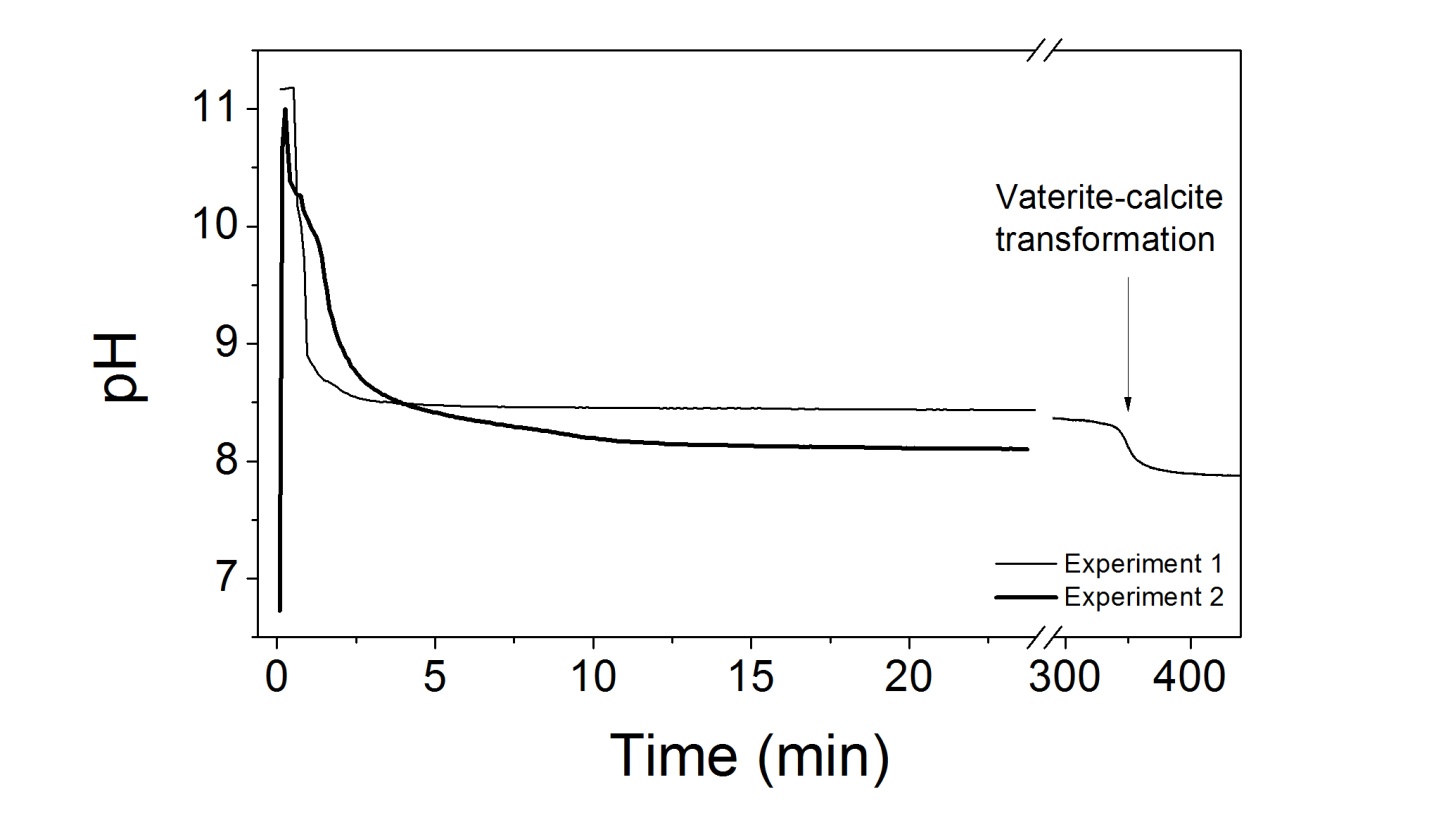 Figure S1: Evolution of the pH as a function of time for experiments 1 and 2.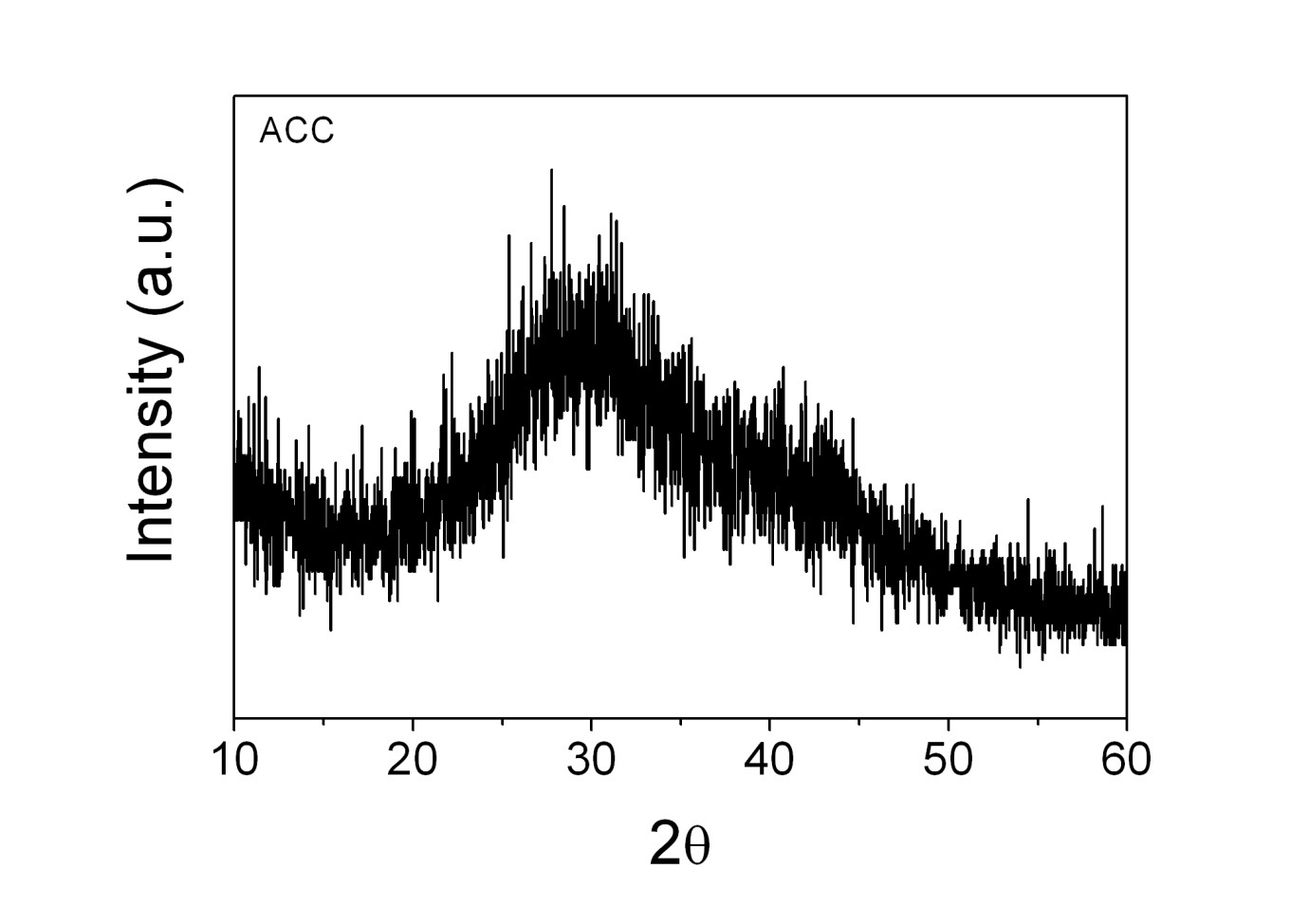 Figure S2: Representative XRD pattern of ACC obtained immediately after mixing of solutions in all experiments.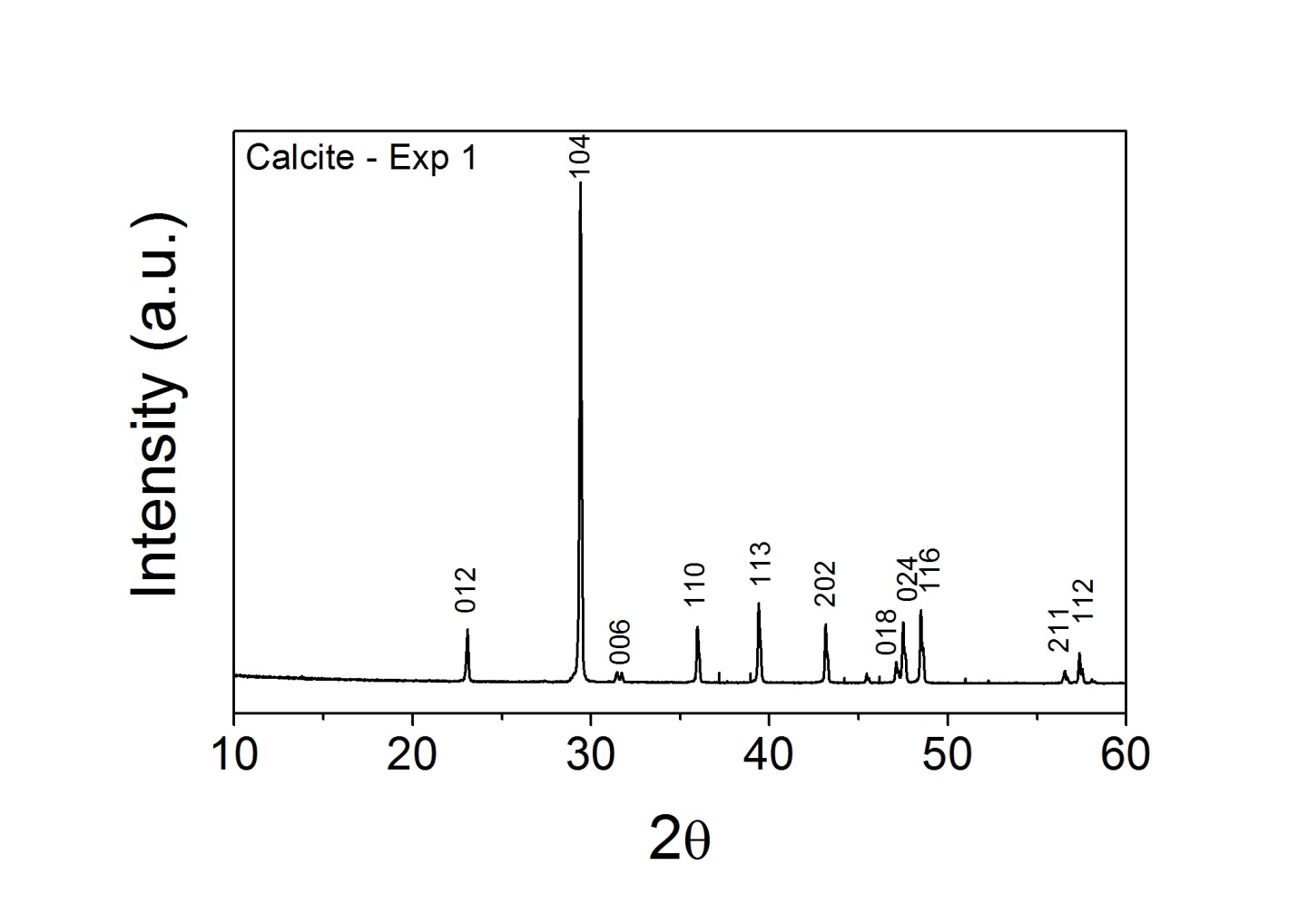 Figure S3: XRD pattern of calcite obtained as a final product in experiment 1.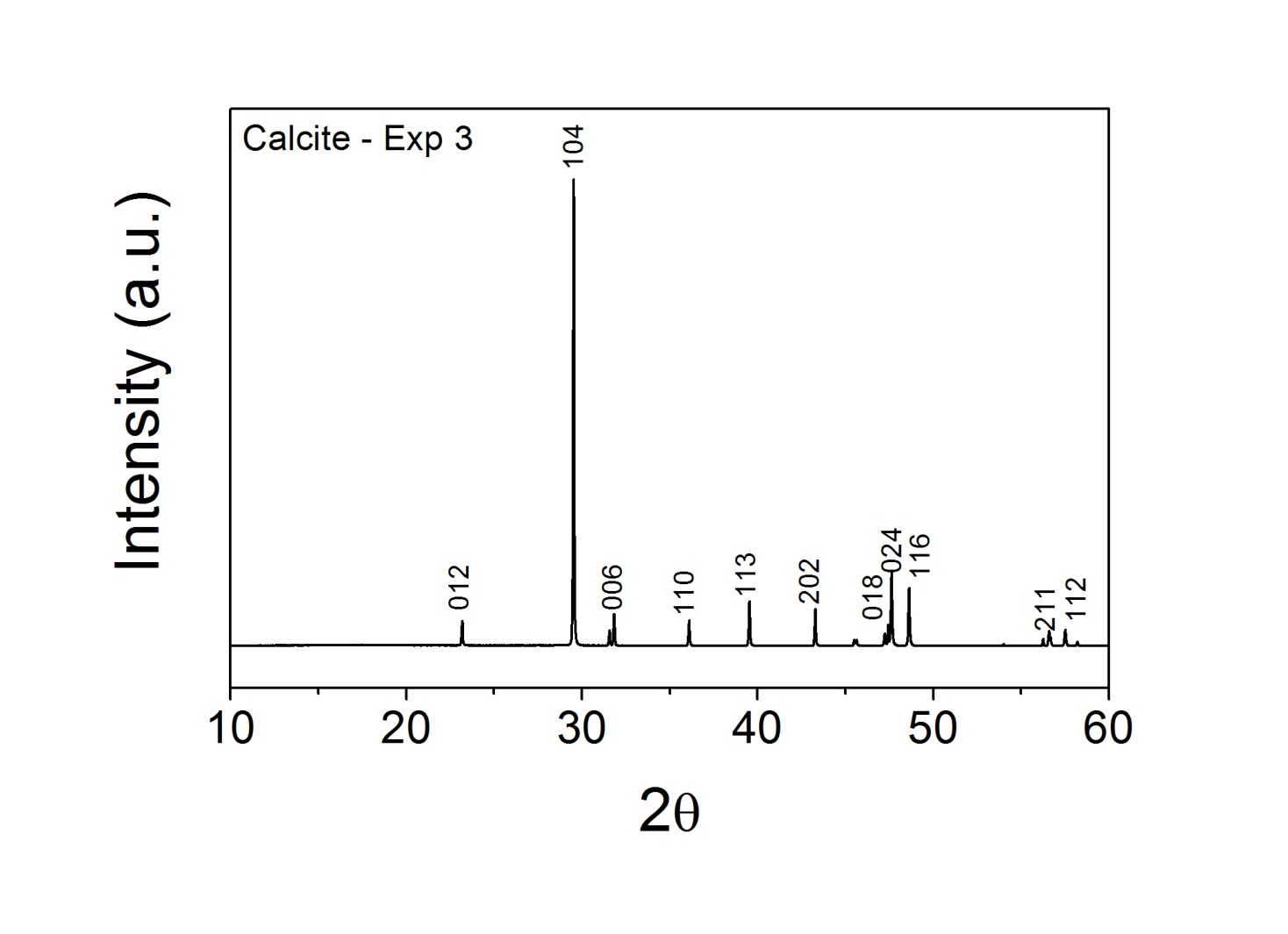 Figure S4: XRD pattern of calcite obtained as a final product in experiment 3.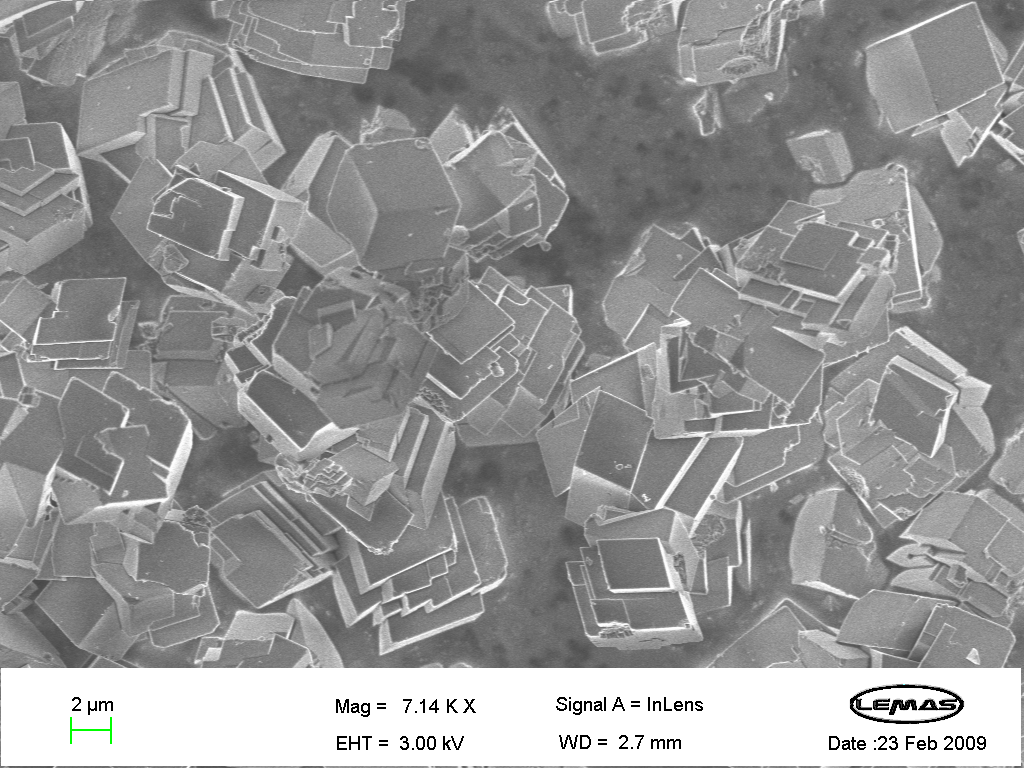 Figure S5: Photomicrograph of calcite crystals obtained as an end product of experiment 1.